Инвестиционная площадка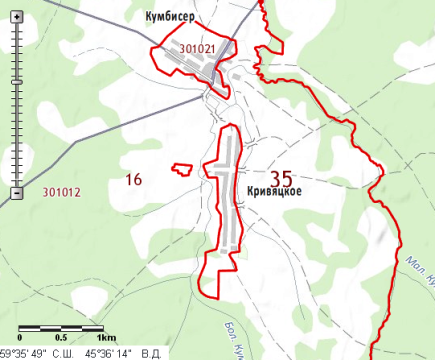 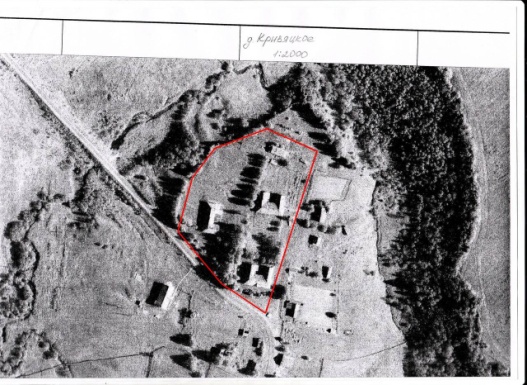 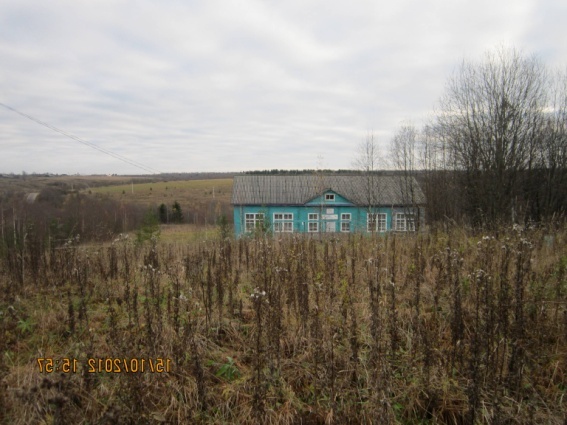 Контактное лицоБревнова Надежда Васильевна,  должность: председатель Комитета по управлению муниципальным имуществомТелефонтелефон /факс : (81754) 2-13-13E-mailnikadmin@vologda.ruВыберите тип объектаИнвестиционная площадкаМестоположение инвестиционной площадкиВологодская область, Никольский район, сельское поселение Никольское, земельный участок примыкает к северной окраине дер. Кривяцкое.  Площадь инвестиционной площадки40000 (кв. м.)Кадастровая принадлежность земельных участков под инвестиционной площадкой с указанием правового статуса и собственника участка, вида права, срока праваКадастровый номер : 35:16:0301012:81 Собственник земельного участка: государственная собственность  Срок права: бессрочное Категория земель: Земли промышленностиНаличие объектов инженерной и транспортной инфраструктур (газоснабжение, электроснабжение, автомобильная дорога, водоснабжение и водоотведение) с указанием точек подключения и наличия свободных мощностейУсловия предоставления инвестиционной площадки инвесторупо результатам открытого аукциона в арендуСанитарно-защитная зона прилегающих предприятий и организаций, жилых массивов и прочих объектов, расположенных в радиусе 1 км от границ инвестиционной площадкиграничит с жилой застройкой дер. КривяцкоеЦелевое (приоритетное) назначение земельного участкаОрганизация базы отдыха «Родина Адама и Евы»Расположенные в радиусе 50 км населенные пункты численностью населения не менее 300 человек с указанием количества проживающего населения, в том числе экономически активногог. Никольск -8,0 тыс. чел.Удаленность от административного центра муниципального образования, на территории которого расположена инвестиционная площадка, и от г. ВологдыУдаленность от административного центра: 19  км. Удаленность от г Вологды:  439 км.Контактные данные инвестиционного уполномоченногоКорепина Валентина Сергеевна – заведующая отделом экономического анализа и стратегического планирования управления народно-хозяйственного комплекса администрации Никольского муниципального района, инвестиционный уполномоченный, тел: (81754)2-15-60, e-mail: nik.econom@ mail.ru    Широта 59°35′16.02″N (59.587783)Долгота45°39′10.85″E (45.653013)Существует возможность загрузки фотографийСуществует возможность загрузки фотографий